Конспект НОД  по ручному труду в старшей группе.Тема: «Удивительный мир бабочек».Программное содержание: Образовательные задачи: познакомить детей с новым способом изготовления бабочки из бумаги путем складывания ее гармошкой,  повторить названия оттеночных цветов;Развивающие задачи: развивать внимание, мышление, мелкую моторику пальцев рук;Воспитательные задачи: воспитывать любовь к окружающему миру, аккуратность.Оборудование и материалы: разноцветные бабочки, вырезанные и сделанные из бумаги; готовый образец; разноцветная бумага; аудиозапись музыки; вырезанные из картона отдельно крылья и туловище бабочек оттеночных цветов (розового, оранжевого, сиреневого цвета) на каждого ребенка.Ход образовательной деятельности:1.Организационный момент.Ребята, посмотрите вокруг, сколько много бабочек прилетело сегодня к нам в группу. Одинаковые бабочки прилетели к нам или нет? Правильно, они разного цвета. Как можно их назвать – они какие? (Разноцветные.) Давайте, рассмотрим их. Из чего они сделаны? (Из бумаги) Посмотрите, эту бабочку сделали путем складывания бумаги (оригами). И это тоже оригами, но другой прием складывания бумаги. А эта бабочка из бумаги, но использован другой прием работы с бумагой – вырезание узора. Расскажите, где сидят бабочки. Давайте посчитаем сколько их.2. Закрепление знаний:- Посмотрите, на ваших столах лежат разноцветные бабочки. Но что-то случилось с ними. Они перепутали крылышки. Помогите бабочкам найти свои крылья.  У оранжевой бабочки должны быть оранжевые крылья, а розовой  бабочке помогите найти розовые  крылья. Другие бабочки тоже ждут вашей помощи.3.Введение в тему занятия:Воспитатель вносит прикрепленную на палочке бабочку. -Дети, кто к нам прилетел! Еще одна бабочка! На улице весна, ярко светит солнышко, порхают и кружатся бабочки! Посмотрите, какая она красивая! Вам нравится эта бабочка? Ребята, сегодня мы с вами научимся делать такую бабочку, используя прием складывания бумаги гармошкой. Возьмем 2 круга диаметром 10 см. и 12 см. Складываем круг пополам. Затем разворачиваем и сгибаем еще раз пополам. То же проделываем со вторым кругом. Теперь оба круга складываем гармошкой. Приклеиваем большой гофрированный круг  к маленькому в месте сгиба. Собираем пальчиками заготовку посередине и обматываем тонкой полоской бумаги. Закрепляем полоску клеем и оставляем длинные кончики. Концы полоски подкручиваем ножницами – это усики бабочки. Физминутка:- А теперь давайте представим, что мы превратились в бабочек, будем порхать и кружиться, как они! Бабочки-красавицы,
В ярких, цветных платьицах,
Покружились, полетали,
Сели на цветок, устали…Дети под музыку на носочках бегают по кругу, машут руками - «крыльями»; когда музыка смолкает, присаживаются на корточки. После игры дети рассаживаются на свои места.4. Самостоятельная работа:Дети делают бабочек. Педагог оказывает индивидуальную помощь.-А теперь давайте украсим наших бабочек – наклеим на крылья блестящие бусины. Вот какие красивые у нас получились бабочки! Молодцы! Теперь бабочки стали веселыми яркими, красочными! 5. Итог занятия.Одним из самых популярных украшений для интерьера, в последнее время, являются бабочки, сделанные из бумаги. Они висят на ниточках, клеятся к стенам, украшают дизайнерские букеты. Бумажных бабочек используют  в оформлении одежды, праздничных костюмов, заколок. Я с детьми Ручной труд способствует развитию согласованности в работе глаза и руки, совершенствованию координации движений.  Изготовление поделок требует от ребенка ловких действий, постепенно рука приобретает уверенность, точность, а пальцы становятся гибкими, это очень важно. Труд с бумагой оказывает большое влияние на умственное развитие детей, на развитие их внимания. 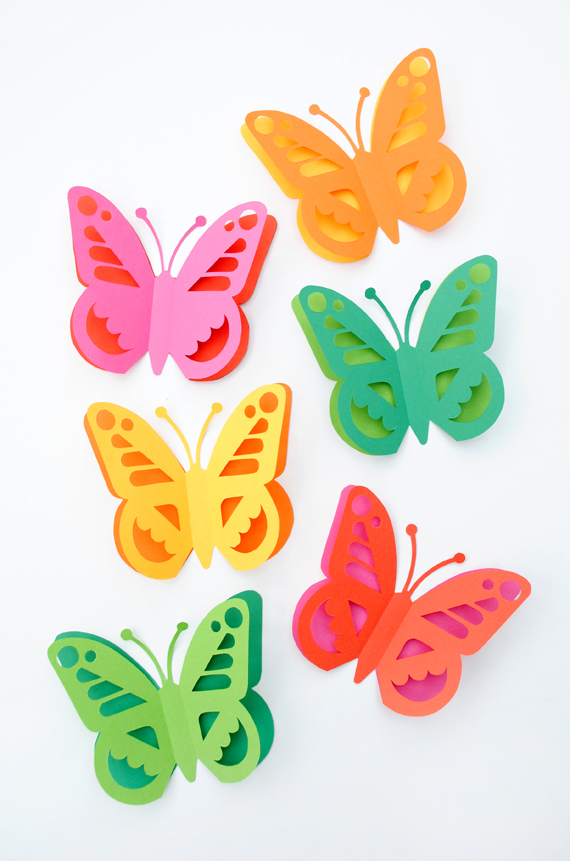 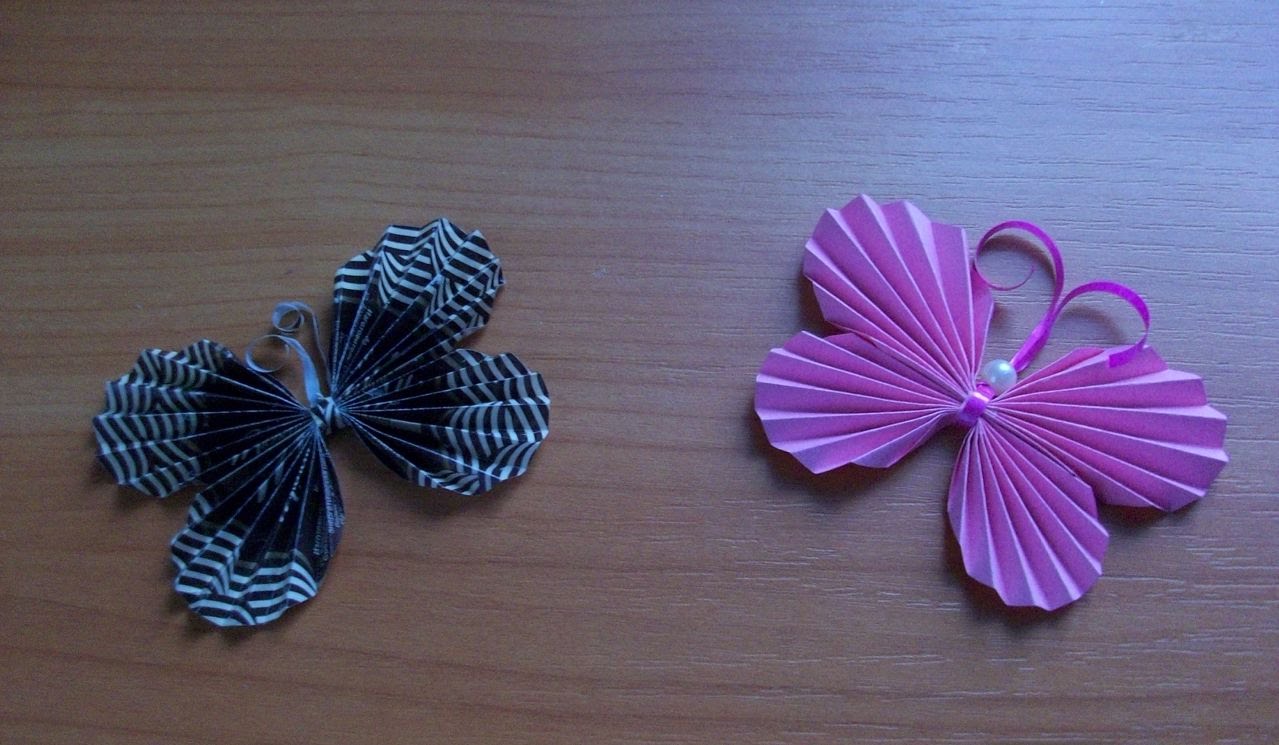 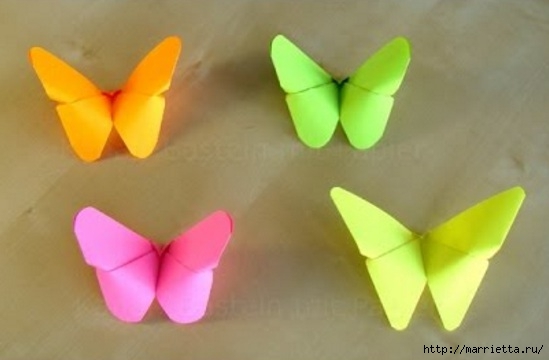 